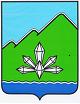 ФИНАНСОВОЕ УПРАВЛЕНИЕАДМИНИСТРАЦИИ ДАЛЬНЕГОРСКОГО ГОРОДСКОГО ОКРУГАПРИМОРСКОГО КРАЯПРИКАЗО внесении изменений в приказ финансового управления администрации Дальнегорского городского округа Приморского края от 31.10.2019 № 37/ос «Об утверждении Порядка формирования и ведения перечней и кодов целевых статей расходов бюджета Дальнегорского городского округа, применяемых при составлении и исполнении бюджета Дальнегорского городского округа по расходам»В соответствии со статьей 21 Бюджетного кодекса Российской Федерации, руководствуясь Порядком формирования и применения кодов бюджетной классификации Российской Федерации, их структуре и принципах назначения, утверждённым приказом Минфина России от 06.06.2019 № 85н (с учетом изменений и дополнений),ПРИКАЗЫВАЮ:Внести в Порядок формирования и ведения перечней и кодов целевых статей расходов бюджета Дальнегорского городского округа, применяемых при составлении и исполнении бюджета Дальнегорского городского округа по расходам, утвержденный приказом финансового управления администрации Дальнегорского городского округа Приморского края от 31.10.2019 № 37/ос «Об утверждении Порядка формирования и ведения перечней и кодов целевых статей расходов бюджета Дальнегорского городского округа, применяемых при составлении и исполнении бюджета Дальнегорского городского округа по расходам» (с изменениями и дополнениями, внесенными приказами финансового управления администрации Дальнегорского городского округа Приморского края от 24.12.2019 № 46/ос, от 18.02.2020 № 24/ос) (далее – Порядок), следующие изменения:Приложение 1 к Порядку дополнить следующими кодами муниципальной программы, подпрограммы и основных мероприятий:Приложение 2 к Порядку дополнить следующими кодами направлений расходов:В Приложении 2 к Порядку исключить следующие коды направлений расходов:Приложение 3 к Порядку дополнить следующими кодами целевых статей:В Приложении 3 к Порядку исключить следующие коды целевых статей:Бюджетному отделу (Пинской Г.П.) довести настоящий приказ до сведения главных распорядителей (распорядителей) средств бюджета Дальнегорского городского округа.Разместить настоящий приказ на официальном Интернет-сайте Дальнегорского городского округа.Настоящий приказ вступает в силу с даты его подписания.Контроль за исполнением настоящего приказа оставляю за собой.Начальникфинансового управления		      __________________		       Ю.В. Столярова Визы согласования:Начальник бюджетного отдела       __________________                         Г.П. ПинскаяНачальник отдела учета и отчетности				       __________________              Т.В. Поломошнова08.06.2020        г. Дальнегорск№37/ос99000Непрограммные направления деятельности990W0Основное мероприятие "Оказание содействия в подготовке проведения общероссийского голосования, а также в информировании граждан Российской Федерации о такой подготовке"23300Мероприятия в области молодежной политики23420Расходы на развитие спортивной инфраструктуры, находящейся в муниципальной собственности24060Расходы, связанные с профилактикой и устранением последствий распространения COVID-1927020Расходы на создание контейнерных площадок, для установки контейнеров для накопления твердых коммунальных отходов67484Расходы на обеспечение мероприятий по переселению граждан из аварийного жилищного фонда, в том числе переселению граждан из аварийного жилищного фонда с учетом необходимости развития малоэтажного жилищного строительства за счет средств краевого бюджета92180Расходы на приобретение и поставку спортивного инвентаря, спортивного оборудования и иного имущества для развития лыжного спорта,  осуществляемые на условиях софинансирования за счет средств краевого бюджета94020Расходы на подготовку проведения общероссийского голосования по поправкам в Конституцию Российской Федерации, а также информирование граждан о такой подготовкеS2180Расходы на приобретение и поставку спортивного инвентаря, спортивного оборудования и иного имущества для развития лыжного спорта,  осуществляемые на условиях софинансирования92500Расходы на строительство бетонных оснований и установки оборудования универсальных спортивных площадок, осуществляемые на условиях софинансирования за счет средств краевого бюджетаL527БРасходы на мероприятия в области поддержки и развития малого и среднего предпринимательства, осуществляемые на условиях софинансированияР527БРасходы на мероприятия в области поддержки и развития малого и среднего предпринимательства, осуществляемые на условиях софинансирования за счет средств краевого бюджетаS2500Расходы на строительство бетонных оснований и установки оборудования универсальных спортивных площадок, осуществляемые на условиях софинансированияS527БРасходы на мероприятия в области поддержки и развития малого и среднего предпринимательства, осуществляемые на условиях софинансирования 0990023420Расходы на развитие спортивной инфраструктуры, находящейся в муниципальной собственностиПо данной целевой статье отражаются расходы на развитие спортивной инфраструктуры, находящейся в муниципальной собственности в целях достижения результатов федерального проекта  "Спорт - норма жизни" муниципальной программы «Развитие физической культуры и спорта Дальнегорского городского округа» 099P592180Расходы на приобретение и поставку спортивного инвентаря, спортивного оборудования и иного имущества для развития лыжного спорта,  осуществляемые на условиях софинансирования за счет средств краевого бюджетаПо данной целевой статье отражаются расходы на приобретение и поставку спортивного инвентаря, спортивного оборудования и иного имущества для развития лыжного спорта,  осуществляемые на условиях софинансирования за счет средств краевого бюджета в целях достижения результатов федерального проекта  "Спорт - норма жизни" муниципальной программы «Развитие физической культуры и спорта Дальнегорского городского округа» 099P5S2180Расходы на приобретение и поставку спортивного инвентаря, спортивного оборудования и иного имущества для развития лыжного спорта,  осуществляемые на условиях софинансированияПо данной целевой статье отражаются расходы на приобретение и поставку спортивного инвентаря, спортивного оборудования и иного имущества для развития лыжного спорта,  осуществляемые на условиях софинансирования краевого бюджета в целях достижения результатов федерального проекта  "Спорт - норма жизни" муниципальной программы «Развитие физической культуры и спорта Дальнегорского городского округа» 1190027020Расходы на создание контейнерных площадок, для установки контейнеров для накопления твердых коммунальных отходовПо данной целевой статье отражаются расходы  на создание контейнерных площадок, для установки контейнеров для накопления твердых коммунальных отходов в рамках мероприятий муниципальной программы «Развитие, содержание улично-дорожной сети и благоустройство Дальнегорского городского округа» 169F367484Расходы на обеспечение мероприятий по переселению граждан из аварийного жилищного фонда, в том числе переселению граждан из аварийного жилищного фонда с учетом необходимости развития малоэтажного жилищного строительства за счет средств краевого бюджетаПо данной целевой статье отражаются расходы на обеспечение мероприятий по переселению граждан из аварийного жилищного фонда, в том числе переселению граждан из аварийного жилищного фонда с учетом необходимости развития малоэтажного жилищного строительства за счет средств краевого бюджета, в целях достижения результатов федерального проекта "Обеспечение устойчивого сокращения непригодного для проживания жилищного фонда" муниципальной программы «Переселение граждан из аварийного жилищного фонда в Дальнегорском городском округе» на 2020 - 2021 годы9900024060Расходы, связанные с профилактикой и устранением последствий распространения COVID-19По данной целевой статье отражаются расходы, связанные с профилактикой и устранением последствий распространения COVID-19 на территории Дальнегорского городского округа990W000000Основное мероприятие "Оказание содействия в подготовке проведения общероссийского голосования, а также в информировании граждан Российской Федерации о такой подготовке"Основное мероприятие "Оказание содействия в подготовке проведения общероссийского голосования, а также в информировании граждан Российской Федерации о такой подготовке"990W094020Расходы на подготовку проведения общероссийского голосования по поправкам в Конституцию Российской Федерации, а также информирование граждан о такой подготовкеПо данной целевой статье отражаются расходы  на подготовку проведения общероссийского голосования по поправкам в Конституцию Российской Федерации, а также информирование граждан о такой подготовке0490092350Расходы на реализацию мероприятий муниципальных программ (подпрограмм) развития малого и среднего предпринимательства в рамках национального проекта "Малое и среднее предпринимательство и поддержка индивидуальной предпринимательской инициативы",  осуществляемые на условиях софинансирования за счет средств краевого бюджетаПо данной целевой статье отражаются расходы на реализацию мероприятий муниципальных программ (подпрограмм) развития малого и среднего предпринимательства в рамках национального проекта "Малое и среднее предпринимательство и поддержка индивидуальной предпринимательской инициативы",  осуществляемые на условиях софинансирования  за счет средств краевого бюджета в рамках мероприятий муниципальной программы «Развитие и поддержка малого и среднего предпринимательства в Дальнегорском городском округе» 04900S2350Расходы на реализацию мероприятий муниципальных программ (подпрограмм) развития малого и среднего предпринимательства в рамках национального проекта "Малое и среднее предпринимательство и поддержка индивидуальной предпринимательской инициативы",  осуществляемые на условиях софинансирования По данной целевой статье отражаются расходы на реализацию мероприятий муниципальных программ (подпрограмм) развития малого и среднего предпринимательства в рамках национального проекта "Малое и среднее предпринимательство и поддержка индивидуальной предпринимательской инициативы",  осуществляемые на условиях софинансирования  краевого бюджета в рамках мероприятий муниципальной программы «Развитие и поддержка малого и среднего предпринимательства в Дальнегорском городском округе» 04900L527БРасходы на мероприятия в области поддержки и развития малого и среднего предпринимательства, осуществляемые на условиях софинансированияПо данной целевой статье отражаются расходы  на мероприятия в области поддержки и развития малого и среднего предпринимательства, осуществляемые на условиях софинансирования бюджетов бюджетной системы Российской Федерации в рамках мероприятий муниципальной программы «Развитие и поддержка малого и среднего предпринимательства в Дальнегорском городском округе» 04900Р527БРасходы на мероприятия в области поддержки и развития малого и среднего предпринимательства, осуществляемые на условиях софинансирования за счет средств краевого бюджетаПо данной целевой статье отражаются расходы  на мероприятия в области поддержки и развития малого и среднего предпринимательства, осуществляемые на условиях софинансирования за счет средств краевого бюджета в рамках мероприятий муниципальной программы «Развитие и поддержка малого и среднего предпринимательства в Дальнегорском городском округе» 04900S527БРасходы на мероприятия в области поддержки и развития малого и среднего предпринимательства, осуществляемые на условиях софинансирования По данной целевой статье отражаются расходы  на мероприятия в области поддержки и развития малого и среднего предпринимательства, осуществляемые на условиях софинансирования краевого бюджета в рамках мероприятий муниципальной программы «Развитие и поддержка малого и среднего предпринимательства в Дальнегорском городском округе» 